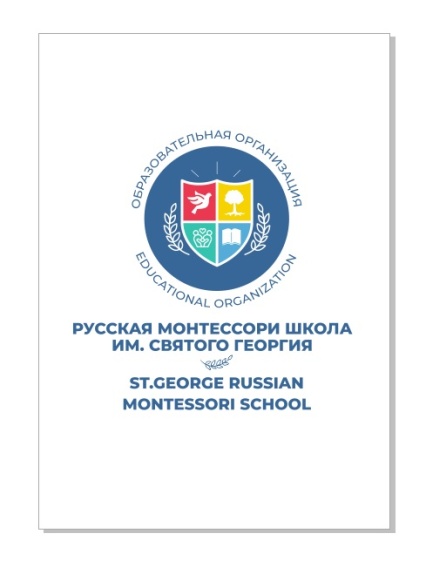 Прайс на оказание дополнительных  образовательных услугРусская Монтессори Школа им. Св. Георгия(ИП Ситина Елена Васильевна)(г. Москва, м. Алтуфьево, ул. Громова, д.19)2021-20228 (495) 971-38-08    8 (968) 858-88-18Монтессори детский сад полного дня «Самостоятельный малыш» от 1,6 до 3летВозможно пребывание на полдня5р/н  45 000 руб. (вступ. взнос – 45000 руб.)Монтессори детский сад полного дня «Я сам» от 3 до 6 лет5р/н  45 000 руб. (вступ. взнос – 45000 руб.)Монтессори школа «Творцы» от 6 до 12 лет5р/н до 15.00 - 45 000 руб. (вступ. взнос 45 000 руб.)5р/н  до 19.00 – 58 000 руб. (вступ. взнос 45 000 руб.)Монтессори группа «Вместе с малышом»  
от 9 мес.-2,5-х лет2р/н 1,5 ч.  8500 руб., разовое 1300 руб.2р/н 1 ч.  6200 руб., разовое 1000 руб.Группа адаптации к детскому саду «Самостоятельный малыш» 
от 1,8-3-х лет3р/н 20 000 руб.Танцы(от 3 лет)2р/н 5200 руб. (45 мин.)Разовое 900 руб.Акробатика(от 3,5 лет)2р/н 5200 руб. (45 мин.)Разовое 900 руб.Шахматы(от 4 лет)2р/н (45 мин.) – 5200 руб.1 р/н (45 мин)- 2600 руб.Разовое 900 руб.